THÔNG BÁOKính gửi: Ban Giám hiệu Trường Đại học Điều dưỡng Nam Định                                      	Cùng toàn thể các bạn sinh viênCông ty TNHH Hoạt động Quốc tế Hàng đầu - LIA (Leading International Activation) là đơn vị uy tín số một trên thị trường về ngành du học điều dưỡng Đức. Hiện nay đã có hơn 200 bạn học viên của LIA đang sinh sống và làm việc tại Đức về chuyên ngành điều dưỡng. Các bạn đều nhận được đủ quyền lợi và đúng lộ trình mà LIA đã tư vấn và cam kết. Hiện nay, nghề điều dưỡng vẫn đang được nước Đức tạo điều kiện nhiều mặt do đang thiếu nhân lực. Và Công ty LIA đã được chính phủ Đức cũng như các đối tác rất tin tưởng, luôn đứng trong top đầu các đơn vị cung ứng nhân lực nghề điều dưỡng chất lượng cao từ Việt Nam. LIA rất vinh dự khi được phỏng vấn trên báo Đức, tờ báo nổi tiếng nhất trên Hamburg, ABENDSBLATT. Đại diện trường dạy nghề Diakonie, trường dạy nghề IBAF, v.v... đều bày tỏ sự chào đón và hài lòng với các học viên từ Việt Nam của LIA. Đây cũng là động lực để LIA tiếp tục phát triển, cải thiện chương trình để mang lại lợi ích lớn nhất cho thanh niên Việt Nam, những bạn có mong muốn được khám phá miền đất mới, được tiếp xúc với môi trường làm việc hiện đại, thu nhập cao và được định cư tại Đức - đất nước  có cuộc sống với mặt bằng dân trí cao, phúc lợi xã hội tốt.Đến với các sinh viên của ĐH Điều dưỡng Nam Định, LIA mang tới một chương trình vô cùng đặc biệt mà hiện nay tại Việt Nam chỉ duy nhất LIA đã và đang triển khai đượcTrong khi các trung tâm khác triển khai chương trình học nghề trong 2-3 năm ngay cả khi bạn đã có bằng điều dưỡng tại Việt Nam thì với chương trình của  LIA, bạn chỉ cần học 6-10 tháng. Ngoài ra bạn còn được nhận những quyền lợi khác vô cùng hấp dẫn như:⚫  Ngoài chương trình đặc biệt thì ưu thế vượt trội của LIA so với các công ty khác chính là những dịch vụ vô cùng thiết thực dành cho các bạnTại LIA bạn được tư vấn cụ thể, rõ ràng, từ quy trình giai đoạn ký hợp đồng, học tiếng, làm hồ sơ, cho đến khi phỏng vấn VISA và cầm chắc vé máy bay trong tay. Các học viên được biết rõ hợp đồng việc làm, hợp đồng bảo hiểm, trường học, nhà ở, bạn cùng nhà, khóa học tiếng,.. từ khi còn ở Việt NamLIA cam kết hoàn tiền 100% nếu không thực hiện đúng như những gì đã ký trong hợp đồng  với học viên và gia đình.Tỷ lệ đỗ Visa là 100% và thời gian nhận Visa ngắn kỷ lục. Thời gian chờ Visa trung bình của học viên LIA theo chương trình đặc biệt là 5 ngày, có bạn đã nhận được Visa sau 2 ngày sau khi phỏng vấn.Thủ tục hoàn thuế: Với sự am hiểu, nắm chắc rõ về pháp luật Đức, LIA còn giúp các bạn học nghề làm thủ tục hoàn thuế, tiết kiệm đến 200 triệu một năm (dành cho học viên có bằng và chưa có bằng điều dưỡng).Sự chăm sóc sát sao, tận tình và trách nhiệm cao nhất với các học viên kéo dài suốt lộ trình từ khi bắt đầu ở Việt Nam đến tận khi học viên được định cư tại Đức:Dù ở Việt Nam hay ở Đức các học viên của LIA luôn được học tập và làm việc trong môi trường thoải mái, năng động với sự quan tâm sát sao từ LIA. Tại Đức, với văn phòng đại diện của LIA ở thành phố Hamburg, đội ngũ của LIA luôn luôn sẵn sàng giúp đỡ bạn trong cuộc sống và công việc. LIA thường xuyên tổ chức các buổi đi chơi dã ngoại trong nước và nước ngoài cho các học viên. Chính điều này đã tạo động lực cho các bạn học viên vượt qua những bước đầu khó khăn cho cuộc sống mới ở một đất nước xa lạ, nhất là nỗi nhớ nhà trong những tuần đầu tiên.*** Nếu các bạn có nhu cầu tìm hiểu về chương trình này, các bạn có thể đăng ký với Nhà trường hoặc đăng ký với Công ty LIA trước ngày 20/06/2019 để được tham gia buổi chia sẻ trực tiếp và cụ thể về chương trình. *** Cách thức đăng ký:+  Đăng ký với trường Đại học Điều dưỡng Nam Định:Thầy:  Lâm Văn Đồng – Phó Trưởng phòng Công tác Học sinh – sinh viên. SĐT: 098 8111975+  Đăng ký với Công ty LIA:Gửi tin nhắn cho Fanpage :  https://www.facebook.com/lia.vietnamHotline: 098.668.5400Địa chỉ Công ty tại Việt Nam: Số 89 Nguyễn Ngọc Nại, P. Khương Mai, Thanh Xuân, Hà NộiĐịa chỉ Công ty tại Đức: Hahnenkamp 1, 22765 Hamburg CÔNG TY TNHH HOẠT ĐỘNGQUỐC TẾ HÀNG ĐẦU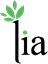 CỘNG HÒA XÃ HỘI CHỦ NGHĨA VIỆT NAMĐộc lập – Tự do -  Hạnh phúc-----------o0o-----------CÔNG TY LIACÔNG TY KHÁCLương TỐI THIỂU 2000€ (~ 60TR/ tháng)Lương TỐI ĐA 1.150€ (~ 32TR/tháng)Nhận lương ngay THÁNG ĐẦU TIÊNNhận lương SAU 6 TỚI 9 THÁNGTài khoản cá nhân 1.600€ (~ 40TR)Tài khoản cá nhân 4.800€ (~ 120TR)Thời gian học từ 6 TỚI 12 THÁNG Thời gian học từ 2 TỚI 3 NĂMBằng TN được quyền làm việc tại bệnh việnBằng TN chỉ được làm ở Viện dưỡng lãoHọc viên được học với GIÁO VIÊN BẢN ĐỊA NGAY TỪ ĐẦU, chiếm đến 45% số tiết toàn khoá học.KHÔNG CÓ GIÁO VIÊN BẢN ĐỊA, hoặc chỉ được học giáo viên bản địa từ trình độ B1.Chỉ cần bằng B1Một số chương trình bắt buộc phải có B2LIA cam kết nếu bạn chưa đỗ B2 thì VẪN ĐƯỢC HỌC NGHỀ và được trả nợ sau.Nếu bạn trượt B2 thì sẽ PHẢI VỀ NƯỚC hoặc không được học nghề.LIA cam kết học viên sẽ nhận được MỨC LƯƠNG CAO NHẤT so với các công ty du học Đức khác tại VN.  LIA cam kết thực hiện 100% như trong hợp đồng đã ký tại Việt Nam.Khi sang Đức, học viên KHÔNG ĐƯỢC NHẬN mức lương như hợp đồng đã ký tại Việt Nam.